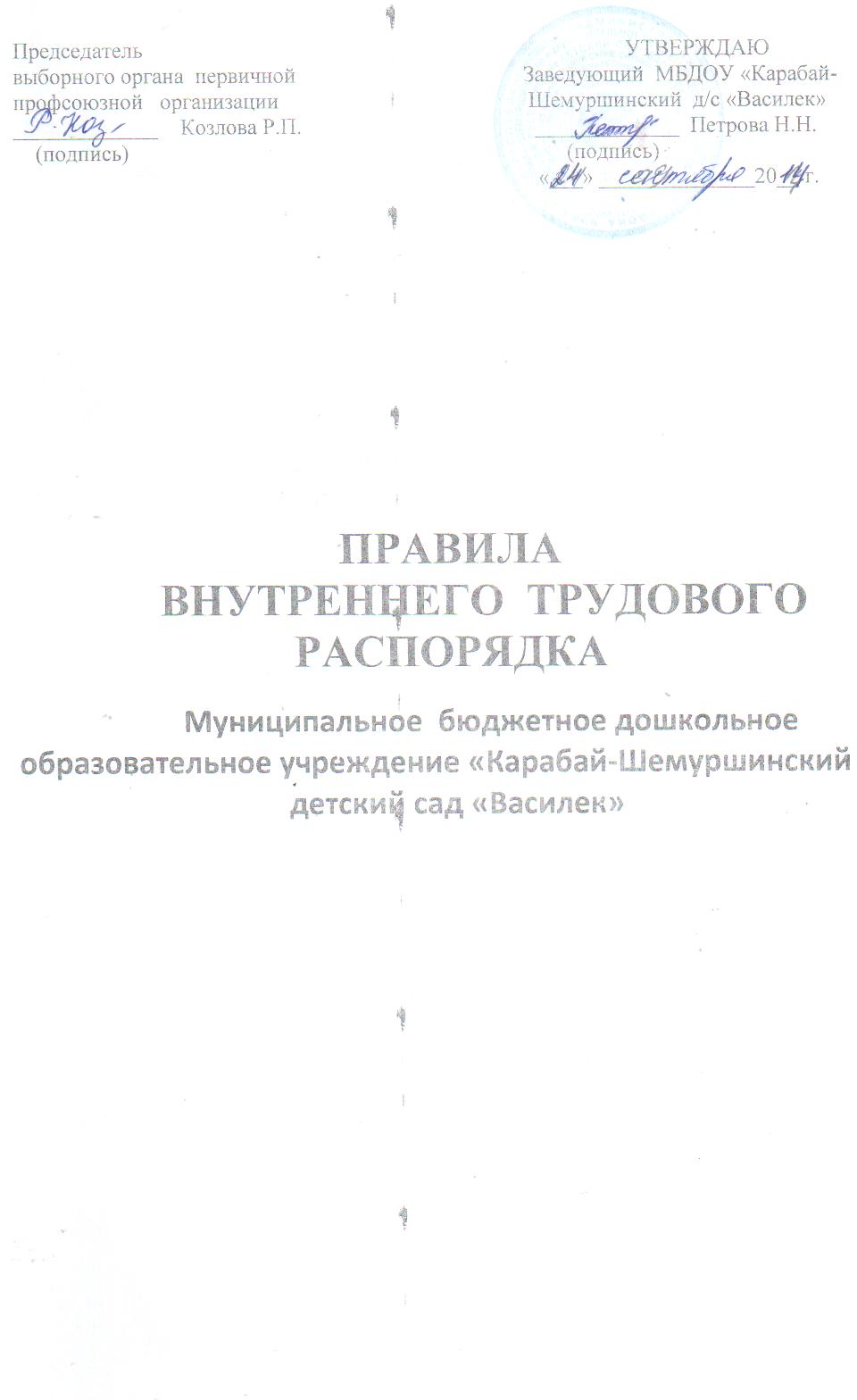 1. Общие положенияПравила внутреннего  трудового распорядка МБДОУ «Карабай-Шемуршинский детский сад «Василек» (далее МБДОУ) – локальный нормативный акт, регламентирующий в соответствии с трудовым законодательством РФ порядок приема и увольнения работников, основные права, обязанности и ответственность сторон трудового договора, режим работы, время отдыха, применяемые к работникам меры поощрения и взыскания.Правила внутреннего трудового распорядка имеют целью способствовать   укреплению трудовой дисциплины, повышению результативности труда, высокому  качеству работы; обязательны для исполнения всеми работниками дошкольного образовательного учреждения. Правила внутреннего трудового распорядка дошкольного образовательного учреждения  разрабатываются на основе следующей законодательной нормативно-правовой базы:- Закона РФ «Об образовании»- Трудовой кодекс Российской Федерации- Налоговый кодекс РФ- СанПиН 2.4.1.2660-10 "Санитарно-эпидемиологические требования к устройству, содержанию и организации режима работы в дошкольных организациях"Правила внутреннего трудового распорядка утверждаются заведующим  МБДОУ с учетом мнения совета трудового коллектива.Вопросы, связанные с применением правил внутреннего трудового распорядка, решаются  заведующим МБДОУ в пределах своих полномочий, предусмотренных Уставом и законодательной нормативной базой о труде.Каждый работник МБДОУ несет ответственность за качество образования (обучение и воспитание) детей, за соблюдение трудовой и производственной дисциплины.Настоящие правила внутреннего распорядка  вывешиваются в МБДОУ на видном месте.Правила внутреннего трудового распорядка вступают в силу с момента издания приказа об утверждении Правил внутреннего распорядка и действительны до внесения изменений.Правила внутреннего трудового распорядка считаются пролонгированными, если нет дополнений изменений.1.10. По письменному заявлению работника заведующий обязан не позднее трех рабочих дней со дня подачи этого заявления выдать работнику копию документов, связанных с работой.2. Порядок приема, перевода и увольнения работников2.1.          Для работников  МБДОУ работодателем является МБДОУ.2.2.         Прием на работу и увольнение работников МБДОУ осуществляет  заведующий МБДОУ.2.3.          Работники принимаются на работу по трудовому договору. Трудовые договоры могут заключаться на неопределенный срок, на определенный срок  (срочный трудовой договор).        Срочный трудовой договор заключается на время исполнения обязанностей отсутствующего работника, за которым в соответствии с трудовым законодательством  (ст. 59 ТК) сохраняется место работы; на время выполнения временных до двух месяцев работ.        По соглашению сторон срочный трудовой договор заключается с поступающими на работу пенсионерами по возрасту, заместителями руководителя, лицами, поступающими на работу по совместительству.        Срочный трудовой договор прекращается с истечением срока его действия. О прекращении трудового договора в связи с  истечением срока его действия работник должен быть предупрежден в письменной форме не менее чем за три календарных дня до увольнения, за исключением случаев, когда истекает срок действия срочного трудового договора, заключенного на время исполнения обязанностей отсутствующего работника.        В случае, когда в день прекращения трудового договора выдать трудовую книжку работнику невозможно в связи с его отсутствием либо отказом от её получения, работодатель обязан направить работнику уведомление о необходимости явиться за трудовой книжкой либо дать согласие на отправление её по почте.        Работа по совместительству может выполняться работником  по месту его основной работы. С письменного согласия работника ему может быть поручено выполнение в течение установленной продолжительности рабочего дня, наряду с работой, определенной трудовым договором, дополнительной   работы по другой или такой же профессии (должности) за дополнительную оплату.        Поручаемая работнику дополнительная работа по другой профессии (должности) может осуществляться путем расширения зон обслуживания, увеличения объёма работ. Для исполнения обязанностей временно отсутствующего работника без освобождения от работы, определенной трудовым договором, работнику может быть поручена дополнительная работа как по другой, так и по такой же профессии (должности).        Срок, в течение которого работник будет выполнять дополнительную работу, её содержание и объем устанавливаются работодателем с письменного согласия работника.        Решение о срочном трудовом договоре, о его продлении, его  расторжении принимается заведующим МДОУ в соответствии с Трудовым кодексом Российской Федерации и доводится до сведения работника в письменной форме не позднее трех дней до  издания приказа по МБДОУ.2.4.  На педагогическую работу принимаются лица, имеющие необходимую педагогическую квалификацию, соответствующую требованиям квалификационной характеристики по должности и полученной специальности, подтвержденной документами об образовании.2.5.          К педагогической деятельности в МБДОУ не допускаются лица, которым она запрещена приговором суда или по медицинским показаниям, а также лица, имеющие судимость за определенные преступления. Перечни соответствующих медицинских противопоказаний и состав преступлений устанавливаются законом.2.6.  При приеме на работу (заключении трудового договора) работник обязан предъявить работодателю  следующие документы: -   паспорт или иной документ, удостоверяющий личность;-   паспорт или иной документ, удостоверяющий личность;- трудовую книжку, за исключением случаев, когда трудовой договор заключается впервые или работник поступает на работу на условиях совместительства;-   страховое свидетельство государственного пенсионного страхования;-   документы воинского учета - для военнообязанных и лиц, подлежащих призыв на военную службу;-   медицинское заключение;-   документ об образовании, о квалификации или наличии специальных знаний (педагогические работники, повара, медицинские работники). Прием на работу без перечисленных выше документов не допускается.                                                                                                                                                     -справку о наличии (отсутствии) судимости или факта уголовного преследования либо о прекращении уголовного преследования по реабилитирующим основаниям, выданную в порядке и по форме, которые устанавливаются федеральным органом исполнительной власти.  2.7. Заведующий устанавливает испытательный срок до 3 месяцев для работников МБДОУ.2.8. Прием на работу оформляется  приказом заведующего, изданным на основании заключенного трудового договора. Содержание приказа должно соответствовать условиям заключенного трудового договора.        Приказ заведующего о приеме на работу объявляется работнику под роспись в трехдневный срок со дня фактического начала работы. По требованиям работника заведующий обязан выдать ему надлежаще заверенную копию указанного приказа.При приеме на работу  (до подписания трудового договора) заведующий обязан ознакомить работника под роспись с Правилами внутреннего трудового распорядка, иными локальными  нормативными актами, непосредственно связанными с трудовой деятельностью работника.2.10.  Перед допуском к работе вновь поступившего работника заведующий обязан ознакомить:        - с условиями труда, его должностной инструкцией, условиями оплаты труда, разъяснить его права и обязанности;        - с настоящими Правилами, проинструктировать его по правилам техники безопасности, производственной санитарии, противопожарной безопасности и организации охраны жизни и здоровья детей с оформлением инструктажа  в журнале установленного образца.2.11.  На всех работников, проработавших свыше пяти дней,  ведутся трудовые книжки в установленном порядке, на работающих по совместительству трудовые книжки ведутся по основному месту работы.2.12.  На каждого работника МБДОУ заводится личное дело, которое состоит из личного листка по учету кадров, автобиографии, копии документа об образовании, материалов по результатам аттестации. После увольнения работника его личное дело хранится в МБДОУ 75 лет.2.13.  Прекращение трудового договора возможно только по основаниям, предусмотренным законодательством.        Основаниями прекращения трудового договора являются:        1) соглашение сторон (статья 78 Трудового Кодекса РФ, далее – ТК РФ);        2)  истечение срока трудового договора (статья 79 ТК РФ) за исключением случаев, когда трудовые отношения фактически продолжаются и ни одна из сторон не потребовала их прекращения;        3) расторжение трудового договора по инициативе работника (статья 80 ТК РФ);        4) расторжение трудового договора по инициативе работодателя (статьи 71 и 81 ТК РФ);        5) перевод работника по его просьбе или с его согласия на работу к другому работодателю или переход на выборную работу (должность);        6) отказ работника от продолжения работы в связи со сменой собственника имущества организации, с изменением подведомственности (подчиненности) организации либо её реорганизацией (статья 75 ТК РФ);        7) отказ работника от продолжения работы в связи с изменением определенных сторонами условий трудового договора (часть четвертая статьи 74 ТК РФ);        8) отказ работника от перевода на другую работку, необходимого ему в соответствии с медицинским заключением, выданным в порядке, установленном федеральными законами и иными нормативными правовыми актами Российской Федерации, либо отсутствием у работодателя соответствующей работы (части третья и четвертая статьи 73 ТК РФ);        9) отказ работника от перевода на работу в другую местность вместе с работодателем (часть первая статьи 72.1 ТК РФ);        10) обстоятельства, не зависящие от воли сторон (статья 83 ТК РФ);        11) нарушение установленных настоящим Кодексом или иным федеральным законом правил заключения трудового договора, если это нарушение исключает возможность продолжения работы (статья 84 ТК РФ).        Трудовой договор может быть прекращен и по другим основаниям, предусмотренным  ТК РФ и иными федеральными законами.        Помимо оснований, предусмотренных ТК РФ и иными федеральными законами, основаниями прекращения трудового договора с педагогическими работниками (статья 336 ТК РФ) являются:        1) повторное в течение одного года грубое нарушение Устава МБДОУ;        2) применение, в том числе однократное, методов воспитания, связанных с физическим и (или)  психическим насилием над личностью обучающегося, воспитанника;        Работники имеют право расторгнуть трудовой договор, письменно предупредив заведующего МБДОУ не позднее, чем за две недели, в заявлении, указывается две даты: первая  - с какого числа просит его уволить, вторая - дата подачи заявления. Прекращение трудового договора оформляется приказом по МБДОУ.2.14.  В день увольнения работника, заведующий МБДОУ, производит полный денежный расчет и выдает ему трудовую книжку с внесенной в нее записью об увольнении. Запись о причине увольнения в трудовую книжку вносится в соответствии с формулировками законодательства и со ссылкой на статью и пункт закона. Днем увольнения считается последний день работы. 3. Основные права и обязанности работников3.1. Работник имеет право:        - на заключение, изменение и расторжение трудового договора  в порядке и на условиях, установленных ТК РФ;        - на рабочее место, соответствующее условиям, предусмотренным государственным стандартам организации и безопасности труда и Коллективным договором;        - на своевременную и в полном объеме выплату заработной  платы в соответствии со своей квалификацией, сложностью  труда, количеством и качеством выполненной работы;        - на отдых, обеспечиваемый сокращенным рабочим временем,  предоставлением еженедельных выходных дней, не рабочие праздничные дни, ежегодный основной оплачиваемый отпуск;        - на полную достоверную информацию об условиях труда и требованиях охраны труда на рабочем месте;        - на профессиональную подготовку, переподготовку и повышение своей квалификации в порядке, установленном Трудовым Кодексом, иными федеральными законами;        - на объединение, включая право на создание профессиональных союзов и вступление в них для защиты своих трудовых прав, свобод и законных интересов;        - на участие в управлении организацией в предусмотренных ТК РФ, Уставом;        на  защиту своих прав, свобод и законных интересов всеми не запрещенными законами способами;              - на разрешение индивидуальных и коллективных трудовых споров,  в порядке, установленном законодательством;        - на возмещение вреда, причиненного работнику в связи с исполнением им трудовых обязанностей, и компенсацию морального вреда в порядке, установленном законодательством;        - на обязательное социальное страхование в случаях, предусмотренных федеральными законами.3.2. Работник обязан:        - добросовестно исполнять свои трудовые обязанности, возложенные на него трудовым договором, должностной инструкцией;        - соблюдать Правила внутреннего трудового распорядка дошкольного образовательного учреждения;        - соблюдать требования по охране труда и обеспечению безопасности труда, во всех случаях травматизма немедленно сообщать администрации,        - бережно относиться к имуществу работодателя и других работников;        - незамедлительно   сообщить  работодателю   либо непосредственному руководителю о возникновении ситуации, представляющей угрозу жизни и здоровью людей, сохранности имущества работодателя;        - проходить в установленные сроки (1 раз в год флюорографию, медицинский осмотр 2 раза в год), соблюдать санитарные нормы и правила, гигиену труда, гигиеническое обучение (1 раз в 2 года) за счет средств Учредителя;        - беречь имущество МБДОУ, соблюдать чистоту в закрепленных помещениях, экономно расходовать материалы, тепло, электроэнергию, воду, воспитывать у детей бережное отношение к государственному имуществу.        - принимать меры к немедленному устранению причин и условий, предшествующих или затрудняющих нормальное производство работы, в случае отсутствия возможности устранить эти причины своими силами, немедленно доводить об этом до администрации.        - соблюдать этические нормы поведения в коллективе, быть внимательными и доброжелательными в общении с родителями (законными представителями) детей МБДОУ.                - содержать в чистоте и порядке свое рабочее место. Передавать сменяющему рабочее место, оборудование и приспособление в исправном состоянии.                - заблаговременно предупреждать заведующего, заместителей о выходе на больничный, с больничного, о выходе из отпуска.                - посещать занятия по ГО и ЧС, заседания совета трудового коллектива, педагогические советы.                - участвовать в субботниках по благоустройству территории детского сада;                - незамедлительно сообщать заведующему или заместителям о возникновении ситуации, представляющей угрозу жизни и здоровью людей, сохранности имущества работодателя (в том числе имущества третьих лиц, находящегося  у работодателя, если работодатель несет ответственность за сохранность этого имущества).        Все работники МДОУ несут ответственность за сохранность имущества по своему месту работы.3.3. Педагогические работники имеют право:3.3.1.  Педагогические работники имеют право  на:                 - участие в управлении  МДОУ в порядке,  определяемом Уставом;                - участвовать в научно-экспериментальной работе; распространять свой педагогический опыт, получивший научное обоснование или практически апробированный;                - защиту профессиональной  чести и достоинства и деловой репутации;                  - свободу выбора  и использование  методик обучения и воспитания;                 - повышение своей квалификации, профессионального мастерства;                - прохождение аттестации в  установленном  законодательством порядке;                - социальную поддержку, установленную  законодательством Российской Федерации  и Республики Коми.3.3.2. Педагогические работники обязаны:                - выполнять Устав МДОУ;                - проходить  периодически медицинское обследование за счет средств Учредителя;                - соблюдать  правила внутреннего трудового распорядка;                      - сотрудничать с семьей по вопросам воспитания и обучения ребенка;                - защищать ребенка от всех форм физического и психического насилия;                - выполнять иные права и обязанности,  определенные их должностной инструкцией, инструкцией по охране труда;                - в установленном законодательством РФ педагог несёт ответственность за:реализацию в  полном объеме  основной общеобразовательной программы дошкольного образования;за жизнь и здоровье детей;за качество  реализуемых образовательных программ;за сохранность имущества детей.4. Основные права и  обязанности заведующегоЗаведующий имеет право:        - заключать, изменять и расторгать трудовые договоры с работниками в порядке и на условиях, которые установлены настоящим Кодексом, иными федеральными законами;        - поощрять работников за добросовестный труд эффективный труд;        - требовать от работников исполнения ими трудовых обязанностей и бережного отношения к имуществу работодателя (в том числе к имуществу третьих лиц, находящемуся у работодателя, если работодатель несёт ответственность за сохранность этого имущества) и других работников, соблюдения правил внутреннего трудового распорядка;        - привлекать работников к дисциплинарной и материальной ответственности в порядке, установленном настоящим Кодексом, иными федеральными законами;                   - принимать локальные нормативные акты;Заведующий обязан:        - соблюдать трудовое законодательство и иные нормативные правовые акты, содержащие нормы трудового права, локальные нормативные акты;        - предоставлять работникам работу, обусловленную трудовым договором;        - обеспечивать безопасность и условия труда, соответствующие государственным нормативным требованиям охраны труда;        - обеспечивать работников оборудованием, инструментами, технической документацией и  иным и средствами, необходимыми для исполнения ими трудовых обязанностей;        - выплачивать в полном   размере причитающуюся работникам заработную плату в сроки, установленные в соответствии с настоящим Кодексом, правилами внутреннего трудового распорядка, трудовыми договорами;        - знакомить работников под роспись с принимаемыми локальными нормативными актами, непосредственно связанными с их трудовой деятельностью;        - своевременно выполнять предписания федерального органа исполнительной власти, уполномоченного на проведение государственного надзора и контроля за соблюдением трудового законодательства и иных нормативных правовых актов, содержащих нормы трудового права, других федеральных органов исполнительной власти, осуществляющих функции по контролю и надзору в установленной сфере деятельности, уплачивать штрафы, наложенные за нарушения трудового законодательства и иных нормативных правовых актов, содержащих нормы трудового права;        - обеспечивать бытовые нужды работников, связанные с исполнением ими трудовых обязанностей;        - осуществлять обязательное социальное страхование работников в порядке, установленном федеральными законами;        - исполнять иные обязанности, предусмотренные трудовым законодательством и иными нормативными правовыми актами, содержащими нормы трудового права, локальными нормативными актами и трудовыми договорами.6. Рабочее время и его использование6.1. Продолжительность рабочей недели 36 часов.6.2. В МБДОУ установлена пятидневная рабочая неделя, МДОУ работает с 7-30 утра до 17-30 часов, при 10-часовом пребывании детей в МБДОУ.  Продолжительность рабочего времени для педагогического, медицинского и обслуживающего персонала определяется графиком  сменности, утвержденным заведующим МБДОУ. Графики сменности доводятся до сведения работников не позднее,  чем за 1 месяц до ведения их в действие. График работы должен быть объявлен работнику под роспись.6.3. Продолжительность рабочего дня непосредственно предшествующему нерабочему праздничному дню уменьшается на 1 час.6.4. Работникам предоставляются два выходных дня в неделю: суббота и воскресенье.6.5. Заведующий обеспечивает отработку работника суммарного количества рабочих часов в течение соответствующих учетных периодов (рабочего дня, недели, месяца).6.6. Все работники детского сада должны приходит на работу за 15 минут до начала работы.6.7. Работникам запрещается оставлять работу до прихода сменяющего работника.6.8.Рабочее время педагогических работников определяется учебным расписанием и должностными обязанностями в соответствии с Уставом МБДОУ и настоящими Правилами. 6.9. Учебную нагрузку педагогических работников на новый учебный год устанавливает заведующий МДОУ с учетом мнения работника до ухода  в отпуск.6.9. В течение рабочего времени предоставляется перерыв на обед продолжительностью 30 мин., который в рабочее время не включается, у младшего воспитателя перерыв на обед с 13.00 до 15.00 (ТК ФЗ гл. 18 ст. 108)6.10. Для педагогических работников выполняющих обязанности непрерывно в течение рабочего дня перерыв для приема пищи не устанавливается.6.11. Работа в праздничные дни запрещена. Привлечение отдельных работников МДОУ к дежурству в выходные и праздничные дни допускается в исключительных случаях, предусмотренных законодательством, по письменному приказу заведующего МБДОУ.6.12. Привлечение работника к сверхурочной работе допускается с его письменного согласия.6.13 Дни отдыха за дежурство или работу в выходные и праздничные дни пре доставляются в порядке, предусмотренном действующим законодательством, в любое время, не совпадающее с очередным отпуском.6.14. Работникам предоставляются ежегодные отпуска с сохранением места работы и среднего заработка. Оплачиваемый отпуск предоставляется работнику ежегодно. Право на использование отпуска за первый год работы возникает у работника по истечении шести месяцев его непрерывной работы. Отпуск за второй и последующий годы предоставляется в любое время рабочего года в соответствии с очередностью предоставления ежегодных оплачиваемых отпусков.Очередность предоставления оплачиваемых отпусков определяется ежегодно в соответствии с графиком отпусков, утвержденным заведующим  на позднее, чем за 2 недели  до наступления календарного года.  График отпусков обязателен для работников. О времени начала отпуска работник должен быть извещён под роспись не позднее, чем за 2 недели до его начала..Ежегодный основной оплачиваемый отпуск продолжительностью 28 календарных дней для рабочих, 42 календарных дня для служащих предоставляется работникам в соответствии с Трудовым кодексом РФ. Ежегодный дополнительный оплачиваемый отпуск 16 календарных дней предоставляется ТК РФ и иными Федеральными законами (В редакции ФЗ от 30.06.2006 г № 90-ФЗ)6.15. Отзыв  работника из отпуска допускается только с его согласия. Часть ежегодного оплачиваемого отпуска, превышающая 28 календарных дней, по письменному заявлению работника может быть заменена денежной компенсацией при наличии экономии фонда оплаты труда.6.16. Отпуск без сохранения заработной платы предоставляется:6.17.1 По семейным обстоятельствам на основании письменного заявления работника:- работающим пенсионерам по старости до 14 календарных дней в году;- собственная свадьба — 3 дня;- смерть близких родственников - до 5 календарных дней.6.18.2. Работникам, допущенным к вступительным испытаниям в образовательные учреждения высшего профессионального образования – 15 календарных дней.6.19 Предоставление отпуска оформляется приказом по МБДОУ.6.20. В период организации образовательного процесса запрещается:    -   изменять по своему усмотрению расписание занятий и график работы;- отменять, удлинять или сокращать продолжительность занятий и перерывов между ними;- отвлекать   педагогических и  руководящих работников до школьного образовательного учреждения в учебное время от их непосредственной работы, вызывать или снимать их с работы для выполнения общественных обязанностей и проведения разного рода мероприятий, не связанных с производственной     деятельностью;уходить с рабочего места в рабочее время;оставлять детей без присмотра;отдавать детей лицам в нетрезвом состоянии и детям несовершеннолетнего возраста, а также отпускать детей одних по просьбе родителей;удалять воспитанников с занятий;находиться в верхней одежде и в головных уборах в групповых помещениях;громко разговаривать и шуметь в коридорах детского сада;устраивать чаепития в период работы.6.25. Запрещается курить в помещении и на территории детского сада, а также за пределами ДОУ в рабочее время.7. Оплата труда7.1. Заработная плата работнику устанавливается трудовым договором в соответствии с действующими у данного работодателя системами оплаты труда7.3. Оплата труда работников осуществляется в зависимости от установленного оклада по оплате труда, в соответствии с занимаемой должностью, уровнем образования и стажем работы, а также полученной квалификационной категорией по итогам аттестации.7.4. Оплата труда в дошкольном образовательном учреждении производится два раза в месяц  5 и 17 числа каждого месяца.7.5. Оплата труда работников, привлекаемых к работе в выходные и праздничные дни, осуществляется в соответствии с требованиями действующего законодательства.7.6. В дошкольном образовательном учреждении устанавливаются компенсационные и стимулирующие выплаты, доплаты в соответствии с «Положением об оплате труда сотрудников МБДОУ «Карабай-Шемуршинский детский сад «Василек», утвержденным общим собранием трудового коллектива.7.6. Премирование работников дошкольного учреждения производится за счет экономии фонда оплаты труда по результатам работы за определенный период (месяц, квартал, год), профессиональным праздникам, юбилейным датам, на оказание материальной помощи. 7.7. Работникам с условиями труда, отличающихся от нормальных условий труда, устанавливаются доплаты, в соответствии с действующим законодательством.7.8. При направлении в служебную командировку работнику возмещаются:        - расходы по проезду;        - расходы по найму жилого помещения        .8. Поощрение за успехи в работе8.1. За образцовое выполнение трудовых обязанностей, успехи в обучении и воспитании детей, продолжительную и безупречную работу, новаторство в труде и другие достижения применяются следующие поощрения: -   объявление благодарности с занесением в трудовую книжку;-   выдача премии;-   награждение ценным подарком-   награждение Почетной грамотой8.3. За особые заслуги работники МБДОУ представляются для награждения правительственными наградами, установленными для работников народного образования, и присвоения почетных званий.8.4. При применении мер поощрения обеспечивается сочетание материально го и морального стимулирования труда. Поощрения объявляются в приказе, доводятся до сведения всего коллектива и заносятся в трудовую книжку.8.5.  При применении морального и материального поощрения, при представлении работников к государственным наградам и почетным званиям учитывается мнение  совета трудового коллектива, педагогического совета.9. Ответственность за нарушение трудовой дисциплины9.1.  Нарушение трудовой дисциплины, т. е. неисполнение или ненадлежащее исполнение по вине работника обязанностей, возложенных на него трудовым договором (контрактом), уставом ДОУ, настоящими Правилами, должностными инструкциями, влечет за собой применение мер дисциплинарного и общественного воздействия, а также применение мер, предусмотренных действующим законодательством.9.2. За неисполнение или ненадлежащее исполнение работником по его вине возложенных на него трудовых обязанностей руководство имеет право применить следующие дисциплинарные взыскания:-   замечание;-   выговор;-   увольнение по соответствующим основаниям.9.3. Увольнение в качестве взыскания может быть применено за неоднократное неисполнение работником без уважительных причин обязанностей, возложенных на него трудовым договором, Уставом МДОУ и настоящими Правилами. За прогул (в том числе за отсутствие на рабочем месте более четырех часов в течение рабочего дня) без уважительной причины руководство МБДОУ может уволить работника. В                          соответствии с действующим законодательством о труде педагогический работник может быть уволен за совершение аморального проступка, не совместимого с дальнейшим выполнением воспитательных функций.9.4.  Дисциплинарное взыскание налагается заведующим МБДОУ.9.5. До применения взыскания от нарушителей трудовой дисциплины должны быть потребованы объяснения в письменной форме в течение двух дней. Отказ работника дать объяснение не может служить препятствием для применения дисциплинарного взыскания. Дисциплинарное взыскание применяется руководством не позднее одного месяца со дня его обнаружения, не считая времени болезни или пребывания работника в отпуске.9.7. За каждое нарушение трудовой дисциплины может быть применено толь ко одно дисциплинарное взыскание.9.8. Приказ о применении дисциплинарного взыскания объявляется работнику под роспись в течение трех рабочих дней со дня его издания. В случае отказа работника подписать указанный приказ составляется соответствующий акт.9.9.  Если в течение года со дня применения дисциплинарного взыскания работник не будет подвергнут новому дисциплинарному взысканию, он считается не подвергшимся дисциплинарному взысканию. Руководитель МБДОУ по своей инициативе, ходатайству трудового коллектива или личному заявлению работника может издать приказ о снятии взыскания, не ожидая истечения года, если работник не допустил нового нарушения трудовой дисциплины и притом проявил себя как добросовестный работник.9.10.Правила внутреннего трудового распорядка объявляются каждому работнику под роспись и утверждаются заведующим МБДОУ  с учетом мнения трудового коллектива.        При наложении дисциплинарного взыскания учитывается тяжесть совершенного проступка и обстоятельства, при котором он был совершен.10. СОЦИАЛЬНЫЕ ЛЬГОТЫ И ГАРАНТИИ10.1. При наличии экономии фонда оплаты труда заведующий может оказывать адресную помощь работникам детского сада по случаю:Работник должен отработать полный календарный год без нарушений трудовой дисциплины.10.2. Обеспечение работников социально-бытовыми льготами в соответствии с законодательством.К юбилейным датам со дня рождения 50, 55, 60 лет1 000 руб.В экстренных случаях по семейным обстоятельствам1 000 – 5 000 руб.За постоянную работу в течение года без выхода на больничный лист500 – 1 000 руб.К праздникам: 8 Марта, Дню дошкольного работника1 000 руб.К юбилейным датам учреждения300-5 000 рубПри уходе на пенсию по старости (за выслугу лет и в связи с добросовестным   выполнением должностных обязанностей)3000-5 000 руб.            